
تمت بحمد لله مناقشة رسالة الماجستير المقدمة من الباحثة نورا جمال شريفقسم تمريض الإدارة يوم الاتنين الموافق 15 يناير 2024 بقاعة المناقشات بكلية التجارةوتشكلت لجنة الحكم منالاستاذة الدكتورة فريدة حسونة استاذ تمريض الادارة عن المشرفينالاستاذة الدكتورة مها عابدين استاذ مساعد تمريض الإدارة (مناقش داخلي(الاستاذة الدكتورة عواطف حسن قاسم استاذ تمريض الادارة جامعة المنصورة (من الخارج(مع أطيب التمنيات بدوام الرقي والتقدم والازدهار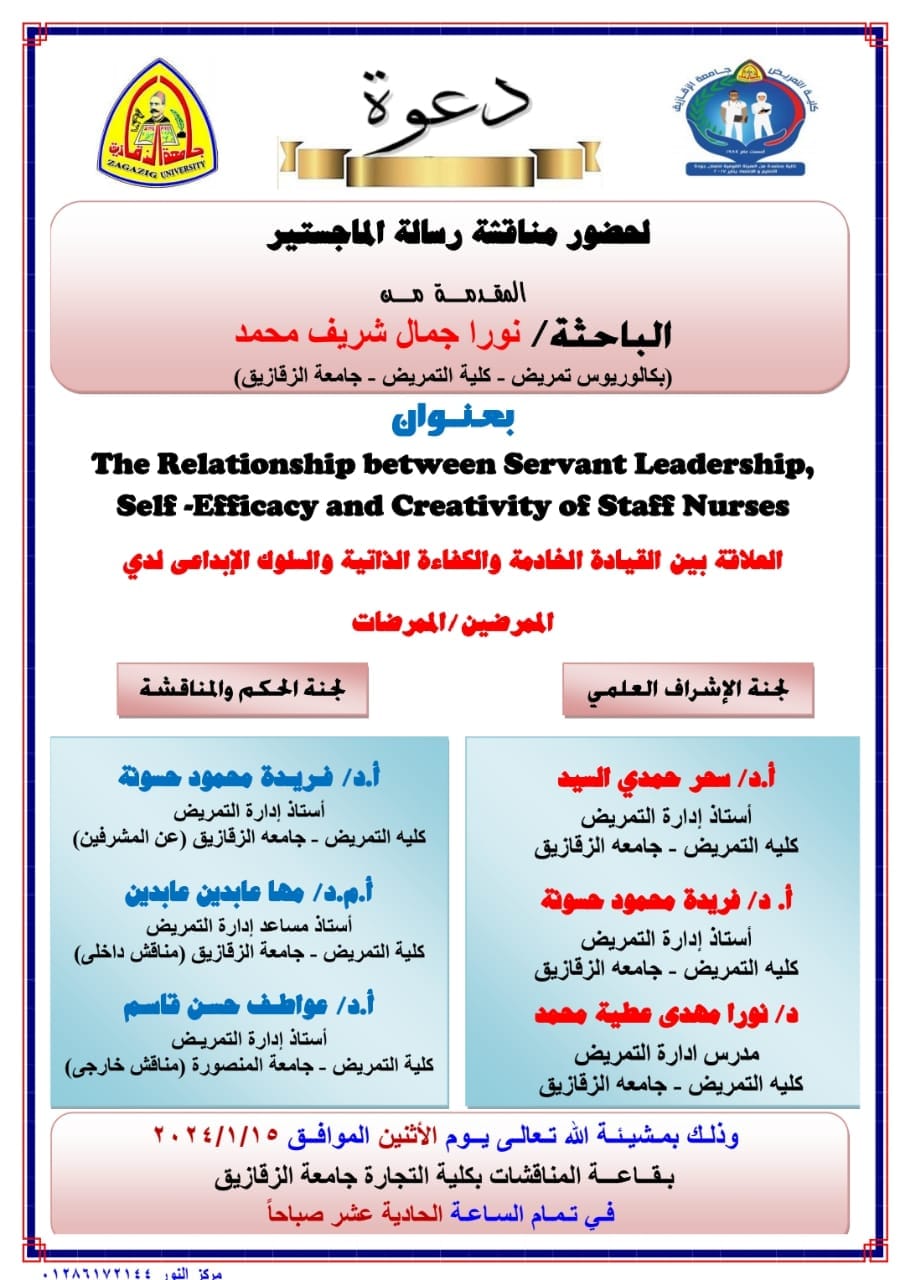 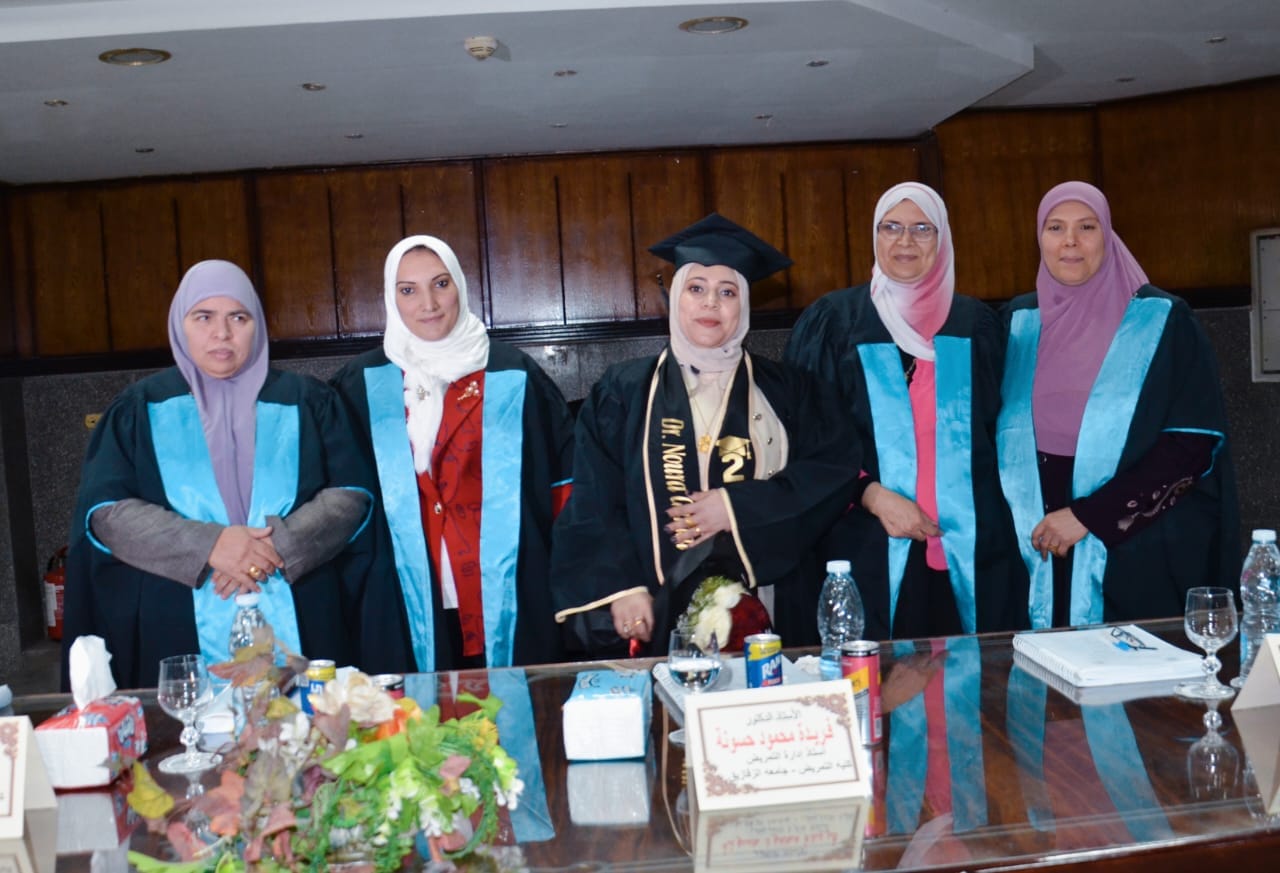 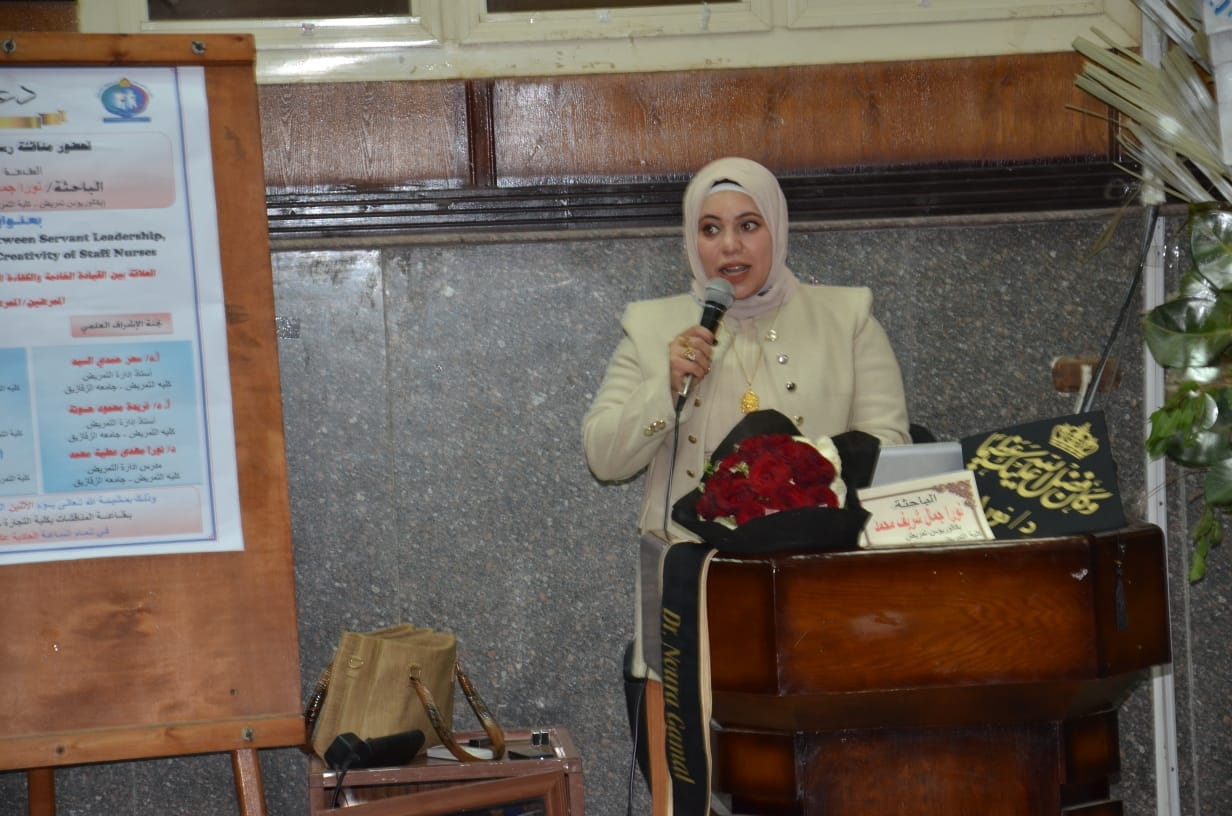 